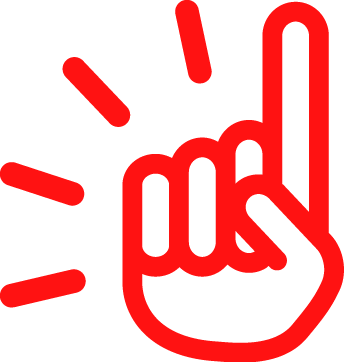            С целью не допущения несанкционированных организованных групп детей или в случае их  обнаружения в объектах, не предназначенных для размещения несовершеннолетних детей без родителей (гостиница, отель, пансионат, база отдыха, поход, экспедиция и др.) в оперативном порядке необходимо уведомлять на горячую телефонную линию по вопросам организации отдыха и оздоровления детей в Сакском районе, а также территориальный орган Управления Роспотребнадзора, МВД, МЧС, прокуратуру для принятия соответствующих решений.        В случае выявления несовершеннолетних детей в условиях, не соответствующих требованиям санитарно-эпидемиологического законодательства, в том числе в части обеспечения мер безопасности, в отношении недобросовестных собственников средств размещения применяются меры административного воздействия, согласно ст. 14.65 ФЗ №338-ФЗ «О внесении изменений в Кодекс Российской Федерации об административных правонарушениях» от 16.10.2019 за нарушение законодательства РФ в сфере организации отдыха и оздоровления детей, выразившееся в предоставлении организацией отдыха детей и их оздоровления или индивидуальным предпринимателем, не включенными в реестр организаций отдыха детей и их оздоровления, услуг по обеспечению отдыха и оздоровления детей, - влечет наложение административного штрафа в размере от 500 000 до 1 млн руб.       Уважаемые родители, законные представители, в соответствии с вышеизложенным обращаем Ваше внимание и информируем:— о наличие реестра организации отдыха детей и их оздоровления на территории Республики Крым, размещенного на сайте Министерства образования, науки и молодежи Республики Крым https://monm.rk.gov.ru/ru/structure/53 —  о необходимости уточнения родителями (законными представителями) информации о включении организаций, оказывающих услуги по отдыху детей и их оздоровлению, в реестр при направлении ребенка в соответствующую организацию;—  об административной ответственности организаций отдыха детей и их оздоровления, не включенных в реестр, за оказание услуг по обеспечению отдыха;В случае выявления деятельности на территории Сакского района организаций, физических и юридических лиц, незаконно оказывающих услуги по детскому отдыху и оздоровлению, просим незамедлительно информировать администрацию Сакского района на Горячую Линию  тел. 8 (36563) 3-10-72,ЕДДС, 8 (36563) 3-01-26, +7978 830 45 48